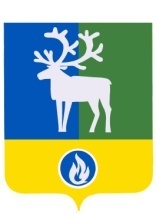 СЕЛЬСКОЕ ПОСЕЛЕНИЕ ЛЫХМАБЕЛОЯРСКИЙ РАЙОНХАНТЫ-МАНСИЙСКИЙ АВТОНОМНЫЙ ОКРУГ – ЮГРА								ПроектАДМИНИСТРАЦИЯ СЕЛЬСКОГО ПОСЕЛЕНИЯ ЛЫХМАПОСТАНОВЛЕНИЕот    декабря 2016 года                                    	                         	                           №  О внесении изменений в муниципальную программу сельского поселения Лыхма«Развитие муниципальной службы в сельском поселении Лыхма на 2014 – 2016 годы»П о с т а н о в л я ю:1. Внести в приложение «Муниципальная программа сельского поселения Лыхма «Развитие муниципальной службы в сельском поселении Лыхма на 2014-2016 годы», утвержденную постановлением администрации сельского поселения Лыхма от 24 декабря 2013 года № 140 «Об утверждении муниципальной программы сельского поселения Лыхма «Развитие муниципальной службы в сельском поселении Лыхма на 2014 - 2016 годы», следующие изменения:   1)  подпункты 1,2  пункта 4.2   раздела  4  «Ресурсное обеспечение  муниципальной  программы» изложить в следующей редакции:«1) расходы на повышение квалификации муниципальных служащих составляют 86,1 тыс. рублей, в том числе на 2014 год –52,5 тыс. рублей, на 2015 год –11,7 тыс. рублей, на 2016 год –21,9 тыс.  рублей;2) расходы на ежегодную диспансеризацию муниципальных служащих составляют 59,3 тыс. рублей, в том числе на 2014 год –19,6 тыс. рублей, в 2015 году –25,3тыс. рублей, в 2016 году –14,4 тыс. рублей.».                                                                                                                                                  2. Внести  в приложение 2.1 «Перечень основных мероприятий муниципальной программы, объемы и источники их финансирования на 2016 год» к муниципальной программе сельского поселения Лыхма «Развитие муниципальной службы в сельском поселении Лыхма на 2014 - 2016 годы»,  изменение изложив его в редакции согласно приложению   к настоящему постановлению. 	3. Опубликовать настоящее постановление в бюллетене «Официальный вестник сельского поселения Лыхма».  	4. Настоящее постановление вступает в силу после его официального опубликования.5. Контроль  за  выполнением  постановления  возложить  на заведующего сектором организационной деятельности администрации сельского поселения Лыхма   А.Н. Выдыш.Глава сельского поселения                                                                                     С.В. Белоусов                           ПРИЛОЖЕНИЕк постановлению администрации сельского поселения Лыхма от _______ 2016 года № ____                                           Приложение 2.1к муниципальной программе сельского поселения Лыхма «Развитие муниципальной службы в сельском поселении Лыхма на 2014-2016 годы»Перечень основных мероприятий муниципальной программы, объемы и источники их финансирования на 2016 год_________________Номер основного мероприятияНаименование основных мероприятий муниципальной программы (связь мероприятий с показателями муниципальной программы)Ответственный исполнитель, соисполнитель муниципальной программыИсточники финансированияОбъем бюджетных ассигнований на реализацию муниципальной программы, тыс.рублей1Создание условий для развития и совершенствования муниципальной службы (1-2)администрация сельского поселения Лыхмабюджет сельского поселения Лыхма36,31.1Повышение квалификации муниципальных служащих с получением свидетельства государственного образца администрация сельского поселения Лыхмабюджет сельского поселения Лыхма21,91.2Проведение диспансеризации муниципальных служащихадминистрация сельского поселения Лыхмабюджет сельского поселения Лыхма14,4Итого по муниципальной программе36,3